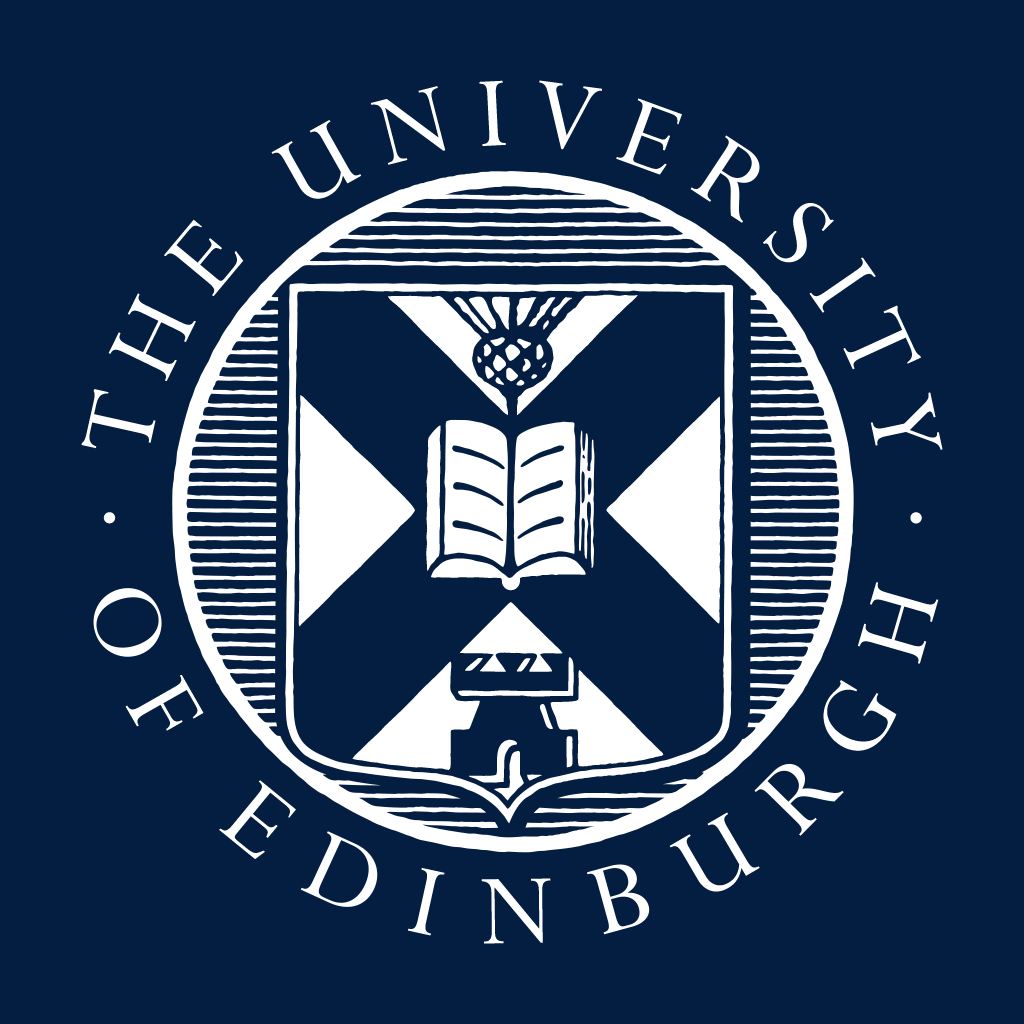 GuidanceGuidanceGuidanceGuidanceFor further information on how to complete the form see our Global Talent Endorsed Funder Guidance Notes.This form is used where an international individual has accepted a research position at the University and wishes to apply for a Global Talent (GT) Visa through the ‘fast track’ UK Research and Innovation Endorsed Funder route.  The form is to be completed by the grant holder or School/Department Administrator.All sections of the form must be completed and supporting documents attached.For further information on how to complete the form see our Global Talent Endorsed Funder Guidance Notes.This form is used where an international individual has accepted a research position at the University and wishes to apply for a Global Talent (GT) Visa through the ‘fast track’ UK Research and Innovation Endorsed Funder route.  The form is to be completed by the grant holder or School/Department Administrator.All sections of the form must be completed and supporting documents attached.For further information on how to complete the form see our Global Talent Endorsed Funder Guidance Notes.This form is used where an international individual has accepted a research position at the University and wishes to apply for a Global Talent (GT) Visa through the ‘fast track’ UK Research and Innovation Endorsed Funder route.  The form is to be completed by the grant holder or School/Department Administrator.All sections of the form must be completed and supporting documents attached.For further information on how to complete the form see our Global Talent Endorsed Funder Guidance Notes.This form is used where an international individual has accepted a research position at the University and wishes to apply for a Global Talent (GT) Visa through the ‘fast track’ UK Research and Innovation Endorsed Funder route.  The form is to be completed by the grant holder or School/Department Administrator.All sections of the form must be completed and supporting documents attached.Researcher DetailsResearcher DetailsResearcher DetailsResearcher DetailsTitle, First Name(s) & Surname:College  School   Job Title (University Job Title and Job Title on Grant)  Employee Number (if current employee)Name of FunderName of GrantGrant NumberSection 1. The grant/award:Section 1. The grant/award:Section 1. The grant/award:Section 1. The grant/award:Is from a UKRI endorsed funder (or one of its councils) and you have a grant document from the funder confirming the awardA list of the endorsed funders is available on the Home Office website UK UK Research and Innovation endorsed funders.A list of UKRI Councils is on the UKRI website  Our councils – UKRIIs from a UKRI endorsed funder (or one of its councils) and you have a grant document from the funder confirming the awardA list of the endorsed funders is available on the Home Office website UK UK Research and Innovation endorsed funders.A list of UKRI Councils is on the UKRI website  Our councils – UKRIIs from a UKRI endorsed funder (or one of its councils) and you have a grant document from the funder confirming the awardA list of the endorsed funders is available on the Home Office website UK UK Research and Innovation endorsed funders.A list of UKRI Councils is on the UKRI website  Our councils – UKRIMust meet all the criteria in either point 1.1 or 1.2 below:Is funded by a one-off grant award that has been won in open competitionORIs attributed to a large institutional, renewable award subject to periodic reviewMust meet all the criteria in either point 1.1 or 1.2 below:Is funded by a one-off grant award that has been won in open competitionORIs attributed to a large institutional, renewable award subject to periodic reviewMust meet all the criteria in either point 1.1 or 1.2 below:Is funded by a one-off grant award that has been won in open competitionORIs attributed to a large institutional, renewable award subject to periodic reviewIs for a minimum period of 2 yearsIs for a minimum period of 2 yearsIs for a minimum period of 2 yearsIs for £30,000 or aboveIs for £30,000 or aboveIs for £30,000 or aboveNames the individual/their post as the Principal Investigator, Co-Investigator, Researcher Co-Investigator, Post-doctoral researcher or Research Assistant (only applies if 3.1 below is selected)Names the individual/their post as the Principal Investigator, Co-Investigator, Researcher Co-Investigator, Post-doctoral researcher or Research Assistant (only applies if 3.1 below is selected)Names the individual/their post as the Principal Investigator, Co-Investigator, Researcher Co-Investigator, Post-doctoral researcher or Research Assistant (only applies if 3.1 below is selected)Section 2. The role: Section 2. The role: Section 2. The role: Section 2. The role: Must meet all the criteria in either point 2.1, 2.2 or 2.32.1 If recruited, the University recruitment procedure was followedIf not recruited was the individual specifically:2.2 Named on a grant.OR2.3 were they hosted/appointed to the role in line with the award criteria of the funder?Must meet all the criteria in either point 2.1, 2.2 or 2.32.1 If recruited, the University recruitment procedure was followedIf not recruited was the individual specifically:2.2 Named on a grant.OR2.3 were they hosted/appointed to the role in line with the award criteria of the funder?Must meet all the criteria in either point 2.1, 2.2 or 2.32.1 If recruited, the University recruitment procedure was followedIf not recruited was the individual specifically:2.2 Named on a grant.OR2.3 were they hosted/appointed to the role in line with the award criteria of the funder?Section 3. The individual:Section 3. The individual:Section 3. The individual:Section 3. The individual:Is the individual a current or new employee?If they are a new employee, please confirm their contract start dateIs the individual a current or new employee?If they are a new employee, please confirm their contract start dateIs the individual a current or new employee?If they are a new employee, please confirm their contract start dateDo they have 12 or more months remaining on their contract. 
Contract end dateDo they have 12 or more months remaining on their contract. 
Contract end dateDo they have 12 or more months remaining on their contract. 
Contract end dateIs essential to the grant/awardIs essential to the grant/awardIs essential to the grant/awardPart AMust meet all the criteria in either point 3.1 or point 3.2:3.1	Independently direct/direct under PI supervision, a unique research or innovation project and:•	have a PhD or equivalent research experience•	Participate in a relevant field within a university, research institute or industry•	Their name or role is listed on the grantOR3.2	Make critical contributions to research through core technical or domain excellence, or in developing new technologies and methodologies and:•	hold a Bachelors’ degree (or equivalent overseas research degree or research experience deemed acceptable by UKRI)•	has research experience within a university, research institute or industryPart AMust meet all the criteria in either point 3.1 or point 3.2:3.1	Independently direct/direct under PI supervision, a unique research or innovation project and:•	have a PhD or equivalent research experience•	Participate in a relevant field within a university, research institute or industry•	Their name or role is listed on the grantOR3.2	Make critical contributions to research through core technical or domain excellence, or in developing new technologies and methodologies and:•	hold a Bachelors’ degree (or equivalent overseas research degree or research experience deemed acceptable by UKRI)•	has research experience within a university, research institute or industryPart AMust meet all the criteria in either point 3.1 or point 3.2:3.1	Independently direct/direct under PI supervision, a unique research or innovation project and:•	have a PhD or equivalent research experience•	Participate in a relevant field within a university, research institute or industry•	Their name or role is listed on the grantOR3.2	Make critical contributions to research through core technical or domain excellence, or in developing new technologies and methodologies and:•	hold a Bachelors’ degree (or equivalent overseas research degree or research experience deemed acceptable by UKRI)•	has research experience within a university, research institute or industryIndividual holds a PhDPlease note: where point 3.1 has been selected the individual must have already been awarded a PhD and is not working towards completion.Individual holds a PhDPlease note: where point 3.1 has been selected the individual must have already been awarded a PhD and is not working towards completion.Individual holds a PhDPlease note: where point 3.1 has been selected the individual must have already been awarded a PhD and is not working towards completion.Individual holds a Bachelors degree (only complete this section if 3.2 has been selected):•	from UK HEI•	from overseas institutionPlease provide details of qualification: Enter details of overseas qualification/research experience: Individual holds a Bachelors degree (only complete this section if 3.2 has been selected):•	from UK HEI•	from overseas institutionPlease provide details of qualification: Enter details of overseas qualification/research experience: Individual holds a Bachelors degree (only complete this section if 3.2 has been selected):•	from UK HEI•	from overseas institutionPlease provide details of qualification: Enter details of overseas qualification/research experience: Part BMeets either point 3.3 or 3.43.3	at least 50% of their time is attributable to the grant or awardOR 3.4	is a Principal investigator/Co-Investigator and they spend at least 50% of their time on an aggregation of eligible grants).  Part BMeets either point 3.3 or 3.43.3	at least 50% of their time is attributable to the grant or awardOR 3.4	is a Principal investigator/Co-Investigator and they spend at least 50% of their time on an aggregation of eligible grants).  Part BMeets either point 3.3 or 3.43.3	at least 50% of their time is attributable to the grant or awardOR 3.4	is a Principal investigator/Co-Investigator and they spend at least 50% of their time on an aggregation of eligible grants).  Supporting Documentation RequiredPlease cross the boxes to indicate that you have attached the information listed below:Copy of Award LetterLink to approved UKRI database list UKRI approved databases list (Global Talent) - GOV.UK (www.gov.uk)Copy of qualification (with certified translation where required).Supporting Documentation RequiredPlease cross the boxes to indicate that you have attached the information listed below:Copy of Award LetterLink to approved UKRI database list UKRI approved databases list (Global Talent) - GOV.UK (www.gov.uk)Copy of qualification (with certified translation where required).Supporting Documentation RequiredPlease cross the boxes to indicate that you have attached the information listed below:Copy of Award LetterLink to approved UKRI database list UKRI approved databases list (Global Talent) - GOV.UK (www.gov.uk)Copy of qualification (with certified translation where required).Section 4 Completed bySection 4 Completed bySection 4 Completed bySection 4 Completed bySection 4 Completed byName: Name: Job Title: Job Title: Job Title: Department: Department: Email: Email: Email: Date (dd/mm/yyyy): Date (dd/mm/yyyy): (e-) Signature: (e-) Signature: (e-) Signature: Please note the above contact details may be supplied to the Home Office endorsing body in the event of queries from them.Please note the above contact details may be supplied to the Home Office endorsing body in the event of queries from them.Please note the above contact details may be supplied to the Home Office endorsing body in the event of queries from them.Please note the above contact details may be supplied to the Home Office endorsing body in the event of queries from them.Please note the above contact details may be supplied to the Home Office endorsing body in the event of queries from them.Next StepForward the completed form and relevant attachments by Service Request to HR Helpline using the category ‘Visa Support’ and Heading ‘Global Talent Endorsed Funder -the applicant’s name and start date or current visa expiry date’ (if applicable). Next StepForward the completed form and relevant attachments by Service Request to HR Helpline using the category ‘Visa Support’ and Heading ‘Global Talent Endorsed Funder -the applicant’s name and start date or current visa expiry date’ (if applicable). Next StepForward the completed form and relevant attachments by Service Request to HR Helpline using the category ‘Visa Support’ and Heading ‘Global Talent Endorsed Funder -the applicant’s name and start date or current visa expiry date’ (if applicable). Next StepForward the completed form and relevant attachments by Service Request to HR Helpline using the category ‘Visa Support’ and Heading ‘Global Talent Endorsed Funder -the applicant’s name and start date or current visa expiry date’ (if applicable). Next StepForward the completed form and relevant attachments by Service Request to HR Helpline using the category ‘Visa Support’ and Heading ‘Global Talent Endorsed Funder -the applicant’s name and start date or current visa expiry date’ (if applicable). 